Rīgas plānošanas reģiona informatīvs seminārs/kontaktbirža pārtikas ražošanas uzņēmējiem un profesionālās izglītības iestādēm                                       “Mācies un strādā Rīgas reģionā”      Ādažos                                                   2022.gada 24.maijāDarba kārtībaPasākuma mērķis ir veicināt:speciālistu sagatavošanu un piesaisti atbilstoši darba tirgus vajadzībām,veiksmīgu informācijas apmaiņu starp uzņēmējiem un profesionālās izglītības iestādēm, citiem izglītības pakalpojuma sniedzējiem, diskusiju par darba tirgum nepieciešamo prasmju un kompetenču nodrošināšanu tagadnē un nākotnē.Pasākumā aicināti piedalīties Ādažu un Ropažu novadu pārtikas ražošanas uzņēmumu pārstāvji u.c. interesentiPasākums tiek organizēts sadarbībā ar Ādažu Uzņēmēju biedrību 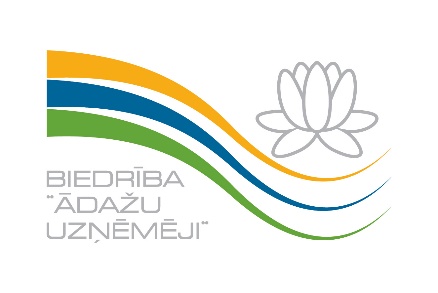 Norises vieta : Ādažu Vēstures un mākslas galerija, Ādažos, Gaujas ielā 33A, Ādažu Kultūras centrāNorises vieta : Ādažu Vēstures un mākslas galerija, Ādažos, Gaujas ielā 33A, Ādažu Kultūras centrāNorises vieta : Ādažu Vēstures un mākslas galerija, Ādažos, Gaujas ielā 33A, Ādažu Kultūras centrāLaiksTēmaRunas personas10:00 – 10.10Semināra atklāšana. Tēmas pieteikumsĀdažu pārstāvisRīgas plānošanas reģiona pārstāvis10:10 – 10:30VSIA  Rīgas Tūrisma un radošās industrijas tehnikuma prezentācijaDana BaltusevičaDirektores vietniece mācību procesa organizācijas jomā10:30 – 10:50 RTU Olaines Tehnoloģiju koledžas prezentācijaRTU Olaines Tehnoloģiju koledžas pārstāvis10:50 – 11:10Ogres Tehnikuma prezentacija.Ogres tehnikuma pārstāvis.11.10-11.30Rīgas Tehniskās koledžas prezentācijaRīgas Tehniskās koledžas pārstāvis11.30-11.50LDDK projekta “Darba vidē balstītas mācības” piedāvājumi un iespējas uzņēmumiem.ESF projekta SAM 8.5.1 LDDK pārstāvis11.50-12.10“Pārtikas nozares un zinātnes sinerģija”. Latvijas Lauksaimniecības universitātes prezentācija.LLU Pārtikas tehnoloģijas fakultātes dekāns Dr.sc.ing. Mārtiņš ŠabovicsLLU pārtikas tehnoloģijas fakultātes asociētā profesore Dr.sc.ing. Dace Kļava12.10 -12.30Diskusijas, kontakforums.12.30-13.30Iepazīšanās ar Ādažu pārtikas ražotāju ( vieta tiks precizēta)